          《在线课堂》学习单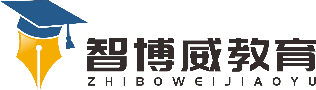 班级：                姓名：                 单元语文4年级下册第8单元课题第27课《海的女儿）》温故知新写出三个你读过的童话名字：自主攀登一、给加点字选择正确的读音。A.dōu　　B.dū1.北京是我国的首都(　　)。2.除了我以外,他们全都(　　)哈哈大笑起来。A.chuán　　　B.zhuàn3.王奶奶的一生非常具有传(　　)奇色彩。4.如果你读了他的自传(　　),你就能更深层次地理解他小说的内涵。二填空：1、当公主出现在面前的时候,她不得不承认,她还从来没有见过比这更美的容貌。”这句话是　　　   　句。我可以用另一种方法来表达,还不改变句子的意思。2、王子认为救活他的人是　　　　,但真正救活他的人却是　　　　　　　　。  3、选择恰当的关联词语填空。 如果……就……           只要……就……1.(　　　　)变成人,并能得到人类的爱情,(　　　)可以得到一个不灭的灵魂。2.(　　　　)你得不到王子的爱情,你(　　　)不会得到一个不灭的灵魂。  稳中有升写出安徒生另一个童话故事名字，并简要介绍它的主要内容。说句心里话